Протокол № 38Совета Саморегулируемой организацииСОЮЗа «Содружество строителей» г. Самара								15 октября 2019 г.Совет открыл Президент СРО СОЮЗ «Содружество строителей» Зиборов Андрей Борисович, который сообщил, что из 11 членов Совета в заседании участвуют 7 человек, что составляет 64 % от общего числа членов Совета. Заседание Совета считается правомочным, т.к. на нём присутствует более половины членов Совета. Зиборов А.Б. выступил с вступительным словом, огласил присутствующих на заседании, представил секретаря заседания Шабанову Ольгу Ивановну, предложил утвердить повестку дня заседания.Открытым голосованием Совет единогласно принял решение:Утвердить следующую повестку дня заседания:Президент Зиборов А.Б. предложил приступить к работе по рассмотрению вопросов повестки дня заседания Совета.    Повестка дня исчерпана.Председатель заседания Совета Зиборов А.Б. объявил о закрытии заседания.Председатель заседания:   ____________________________       /Зиборов А.Б./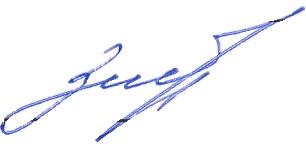 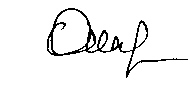 Секретарь заседания:      ______________________________      /Шабанова О.И./Дата проведения:15 октября 2019 г.Место проведения: РФ, г. Самара, ул. Лесная, д. 23Время проведения: 14:00 Присутствуют:Президент – Зиборов Андрей БорисовичЧлены Совета:Азрумелашвили Паата ИндиковичВарков Юрий АлександровичНикулин Владимир ВикторовичРешетов Николай ПавловичСеренков Валерий ЮрьевичТелегин Евгений Юрьевич Приглашённые:Генеральный директор СРО СОЮЗ «Содружество строителей»                        Зимина Вероника ГригорьевнаЗаместитель генерального директора СРО СОЮЗ «Содружество строителей»   Евстигнеева Ирина ЕвгеньевнаНачальник методического отдела СРО СОЮЗ «Содружество строителей»    Шабанова Ольга ИвановнаНачальник юридического отдела СРО СОЮЗ «Содружество строителей»    Постнова Людмила Геннадьевна1.Приём юридических лиц, подавших заявление о вступлении в члены СРО СОЮЗ «Содружество строителей».2.3.Утверждение в новой редакции Положения о страховании финансовых рисков, возникающих вследствие неисполнения или ненадлежащего исполнения обязательств по договору строительного подряда, договору подряда на осуществление сноса, заключенным с использованием конкурентных способов заключения договора членами Саморегулируемой организации СОЮЗа «Содружество строителей».О проведении аудита финансовой деятельности СРО СОЮЗа «Содружество строителей».Вопрос № 1 повестки дня:Слушали:Приём юридических лиц, подавших заявление о вступлении в члены СРО СОЮЗ «Содружество строителей». Заместителя генерального директора Евстигнееву И.Е., которая доложила  о рассмотрении исполнительным органом СРО СОЮЗ «Содружество строителей» 1 заявления о вступлении в члены СРО СОЮЗ «Содружество строителей» от следующего юридического лица, представившего необходимый пакет документов:1. Общество с ограниченной ответственностью «Август» (ИНН 6376023761)Формулировка решения по вопросу № 1 повестки:По результатам обсуждения Советом принято решение:Принять в члены СРО СОЮЗ «Содружество строителей» с выдачей Уведомления о принятом решении следующее юридическое лицо:1. Общество с ограниченной ответственностью «Август» (ИНН 6376023761)Итоги голосования:«За»– 7 голосов; «Против»– нет; «Воздержался» – нет.  Решение принято единогласно.2. В соответствие с Положением о членстве в Саморегулируемой организации СОЮЗе «Содружество строителей», в том числе о требованиях к членам  саморегулируемой организации, о размере, порядке расчета и уплаты вступительного взноса, членских взносов данное решение  вступает в силу со дня уплаты в полном объеме взноса (взносов) в компенсационный фонд (компенсационные фонды) СРО, а также вступительного взноса в саморегулируемую  организацию  при условии их уплаты в течение семи рабочих дней со дня получения Уведомления.Итоги голосования:«За»– 7 голосов; «Против»– нет; «Воздержался» – нет.  Решение принято единогласно.3. В соответствии с решением, принятым Общим собранием от 24 мая 2017 г. № 2/17 о страховании компенсационных фондов, «Положением о страховании членами Саморегулируемой организации СОЮЗа «Содружество строителей» риска гражданской  ответственности, которая может наступить  в случае причинения вреда вследствие недостатков работ, которые оказывают влияние на безопасность объектов капитального строительства», указанная организация в течении семи рабочих дней должна заключить договор страхования гражданской ответственности.Итоги голосования:«За»– 7 голосов; «Против»– нет; «Воздержался» – нет.  Решение принято единогласно.Вопрос № 2 повестки дня:Слушали:Слушали:Формулировка решения по вопросу № 2 повестки:Вопрос № 3 повестки дня:Слушали:Слушали:Формулировка решения по вопросу № 3 повестки:Утверждение в новой редакции Положения о страховании финансовых рисков, возникающих вследствие неисполнения или ненадлежащего исполнения обязательств по договору строительного подряда, договору подряда на осуществление сноса, заключенным с использованием конкурентных способов заключения договора членами Саморегулируемой организации СОЮЗа «Содружество строителей». Начальника юридического отдела Постнову Л.Г., которая предложила утвердить в новой редакции Положение о страховании финансовых рисков, возникающих вследствие неисполнения или ненадлежащего исполнения обязательств по договору строительного подряда, договору подряда на осуществление сноса, заключенным с использованием конкурентных способов заключения договора членами Саморегулируемой организации СОЮЗа «Содружество строителей». Президента Зиборова А.Б., члена Совета Решетова Н. П.По результатам обсуждения Советом принято решение:1. Утвердить в новой редакции «Положение о страховании финансовых рисков, возникающих вследствие неисполнения или ненадлежащего исполнения обязательств по договору строительного подряда, договору подряда на осуществление сноса, заключенным с использованием конкурентных способов заключения договора членами Саморегулируемой организации СОЮЗа «Содружество строителей» СРО-СС-Ф-08-2019-06.2. Признать утратившим силу  «Положение о страховании финансовых рисков, возникающих вследствие неисполнения или ненадлежащего исполнения договора подряда, заключенного с использованием конкурентных способов заключения договоров членами саморегулируемой организации СОЮЗа «Содружество строителей» СРО-СС-Ф-08-2019-05.Итоги голосования: «За»–7 голосов; «Против»–нет; «Воздержался»–нет.Решение принято единогласноО проведении аудита финансовой деятельности СРО СОЮЗа «Содружество строителей».Генерального директора СРО СОЮЗа «Содружество строителей» Зимину В.Г., которая доложила о необходимости проведения обязательного аудита финансовой деятельности СОЮЗа за 2019 г. При выборе компании для проведения аудита рассмотрены  надежность и рейтинг  организаций на рынке предоставления услуг аудита. По результатам изучения представленных документов, подтверждающих компетентность организаций, предлагается  на рассмотрение и утверждение Советом две аудиторские компании: ООО «МЕТРОЭК», которое работает в области общего аудита более 10 лет и является членом СРО «РСА» (Ассоциация) (ОРНЗ 11603059435) и ООО АФ «АКТИВ», которое работает на рынке аудиторских услуг с 1995 г. и является членом СРО «РСА» (Ассоциация)  (ОРНЗ 10203044040).Президента Зиборова А.Б., членов Совета Варкова Ю.А., Никулина В.В., Телегина Е.Ю.По результатам обсуждения Советом принято решение:Провести аудиторскую проверку финансовой деятельности СОЮЗа за 2019 г.Утвердить для проведения аудита компанию ООО АФ «АКТИВ» (ИНН 1026300965019). Итоги голосования: «За»– 7 голосов; «Против»–нет; «Воздержался»–нет.    Решение принято единогласно.